NATIONAL ASSEMBLY36/1/4/1(2021)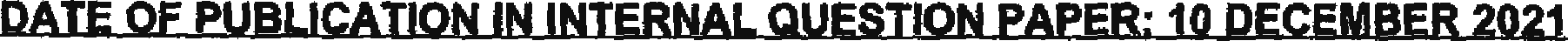 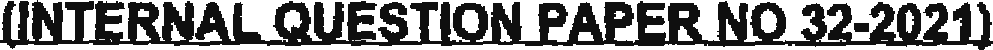 2834. Mr A G Whitfield (DA) to ask the Minister of Police:What (a) is the date on which the vacancy for the position of Head of Biology Section In the SA Police Service (SAPS) Forensics Division occurred, (b) steps have been taken to f4! the specifed vacancy since it occum›d, (c) number of Acting Heads of Biology Section have been appointed since the vacancy occurred, (d) is the total cost associated w“8h these acting appointments, (e) are ths details of the personnel who acted in the specified position and (I) are the reasons that this position has remained vacant;with reference to the turnaround strategy for the National Forensic Science Laboratory (NFSL) (a) an which data was the shift system implemented, (b) have all vacancies at the NFSL been filled and (c) what are further relevant details;whether overtime has been paid for in each month since the shift system was implemented; if not, why not; if so, what 1s the total amount of overtime paid against tha overtime hours worked?REPLY: (1)(a)(1)(b)(1)(c)(1){d}(e)NW3354EThe position of the Head of the Biology Section, of the South African Police Service (SAPS) Forensic Science Laboratory (FSL) became vacant, on 1 September 2018,The letter, for the post to be filled, was drafted and submitted, on 2 September 2020.A total of five acting heads of the Biology Section were appointed, since the vacancy occurred.The cost associated w‘8h the acting appointments and the details of the personnel, who acted in the specified position, are reflected in the table below:2(1)(I)(2)(a)(2)(b)(2)(c)The post was advertised, on 2021-05-23 and is currently pending the appointment.A submission was made to the Safety and Security Sectoral Bargaining Council (SSSBC), on 2 March 2017. In the submission it was requested that Labour consult with their members. On 13 October 2021, Labour finalised the consultation process with their members. The agenda point, with regard to a shift system, has been reinstated on the SSSBC agenda. In the interim, a flexible working hour system has been imptemanled, awaiting 1he outcome of the SSSBC.No, all the vacancies at the National FSL, have not yet been filled.Seven posts were advertised, for the Biology Section and the closing date, was 31 October 2021. The appointments are pending recommendations, During the post promotion process, one post was advertised for the Biology Section and the closing date, was 22 November 2021. The appointment is pending recommendation.(3)	The overtime, which was paid in each month and the total amount of overtime “	paid, against the overtime hours worked, is rejected in the table below.Reply to question 2834 recommendedGENERAL AFRICAN POLICE SERVICE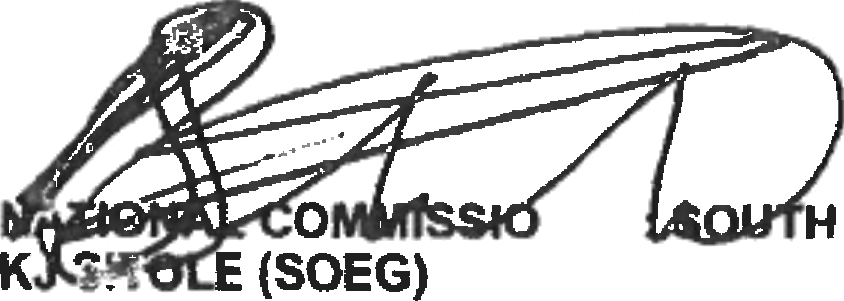 Date:	"' “ ''Reply to question 2834 approved/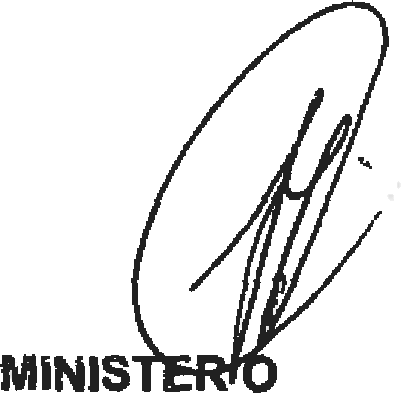 F POLICE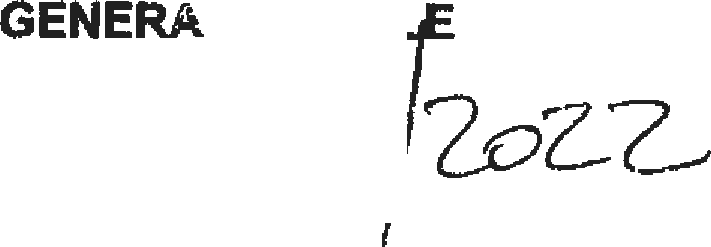 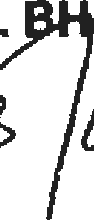 RankSumame & lnltlalsFromFromToTotal CostColonelHlalele, FE2018-05-232018-05-232019-09-30R381 355.94ColonelDe Wet, GJ2019-10-012019-10-012019-12-31R49 916.25ColanelMabandfa, ZH2020-01-012020-01-012020-03-31R49 916.25ColonelMulaudzi, NL2020-04-012020-04-012020-06-30R39 904.50ColonelBotha, HC2020-08-012020-08-012020-09-30R4O 828.25ColonelHlalele, FEBotha, HC2020-10-012020-10-012020-12-31R46 628.25ColonelHlalele, FEBotha, HC2021-01-01 ”2021-01-01 ”2021-03-31R46 628.25ColonelHlalele, FE2021-04-012021-04-012021-00-30Rw jos.2sColonelMulaudzi, NL2021-07-012021-07-012021-11-30R66 507.50TotalTotalTotalR754 113.44MonthMonthMonthPretoriaEastern CapeWestern CapeApril 2021April 2021April 2021R226 621.00R145 709.00R 0May 2021May 2021May 2021R678 204.00R198 233.00R 0June 2021June 2021June 2021R630 540.00R109 135.00R78 175.00July 2021July 2021July 2021Re4s «oo.o0R245 616.00R 0August 2021August 2021August 2021R438 416,00R 0R 0September 2021September 2021September 2021R868 533.00R 0R6 897.00October 2021October 2021October 2021R1 6M 506.00R284 451.00R302 0*7.00November 2021R7 206.00R834.00R191.00Total expenrliture on clafms submikedTotal expenrliture on clafms submikedovertimeR5 430 026.00RI 044 038.00R387 300.00Total hours worked for the claiM9submittedTotal hours worked for the claiM9submittedTotal hours worked for the claiM9submitted27 815.405 2401 897